				Covid-19 Pandemisi Sürecinde              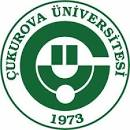 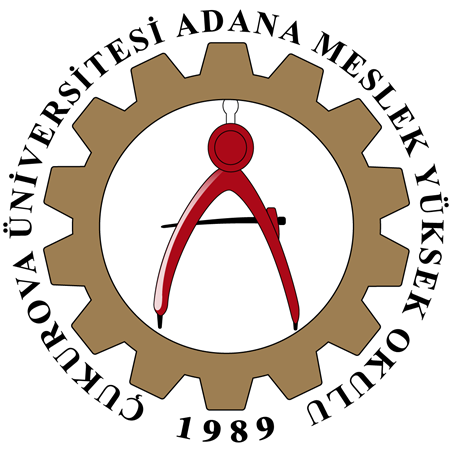 Yüksekokul Derslik/Laboratuvarlarında Çalışma İçin İzin İstek FormuADANA MESLEK YÜKSEKOKULU MÜDÜRLÜĞÜNEMeslek Yüksekokulunuz ………………………………………programı………………….nolu öğrencisiyim. Yüzyüze ders/uygulama yapmak istiyorum.  Okuldaki ders/uygulamaya kendi isteğimle katıldığımı ve pandemiden dolayı olası yaşanabilecek sağlık problemlerinde sorumluluğun bana ait olduğunu bildirir okulda ders/uygulama yapmam için izin verilmesi hususunu müsaadelerinize arz ederim.                                                                           Tarih:…../……./2021                                                      İmza:   Dersin Adı:………………………………….	Dersliğin Adı:……………………………….Dersin/Uygulamanın gün ve saati……………………………….Sorumlu öğretim Elemanının Adı-Soyadı:………………………..Sorumlu öğretim Elemanının İmzası:………………………..COVİD-19 PANDEMİSİ DÖNEMİNDE YÜKSEKOKULDA ÇALIŞMA BİLGİLENDİRMESİBiliyorsunuz pandemi sürecindeyiz. Bu sebeple eğitim sürecinde dikkat etmemiz gereken bazı hususları sizlerle paylaşmak istiyoruz. Covid-19 tedbirleri kapsamında, sizde meydana gelebilecek ateş, öksürük, burun akıntısı, solunum sıkıntısı, ishal şikâyeti olması durumu ile aile içerisinde solunum yolu şikayetleri gelişen veya solunum yolu enfeksiyonu hikayesi ile hastane yatışı yapılan kişi varlığında ya da COVID-19 tanısı alan kişi bulunması durumunda okula gelmemeniz ve bu durumu idaremize bildirmeniz gerekmektedir. Ayrıca sınıfta, bu kapsamda alacağımız önlemler aşağıda maddeler halinde belirtilmiştir.Dersler sırasında öğretim elemanı ile öğrenciler sosyal mesafe kurallarına uyacak şekilde (aralarında en az 3 metre mesafe olacak) oturma düzeni oluşturulacak ve maske takılacaktır.Temaslı takibi için sınıfta aynı öğrencinin aynı yerde oturması sağlanacaktır.Eğitim malzemeleri kişiye özel olacak, öğrenciler arası malzeme alışverişi yapılmayacaktır.Sınıf her kullanım sonrası havalandırılıp temizlik ve dezenfeksiyonu yapılacaktır.Sınıfta pencereler açılarak klimalar kapalı bir şekilde dersler/uygulamalar yürütülecektir.Sınıfta bulunan herkes maske takacak ve maskesi olmayanlar için yedek maske okulumuzca temin edilecektir.Sınıfta öğrencilerin el hijyenini sağlayabilmeleri için el antiseptiği bulundurulacaktır.Sorumlu öğretim elemanının onayı olmadıkça okulda çalışmaya izin verilmeyecektir.					     ADANA MESLEK YÜKSEKOKULU MÜDÜRLÜĞÜ